Do you like playing the piano?.Round 1 – Bingo!Round 2 – Write down your friends comments:例)Name: _____________ Comment: _________________________________________________ Name: _____________ Comment: _________________________________________________Name: _____________ Comment: _________________________________________________Name: _____________ Comment: _________________________________________________ Playing basketball is _____________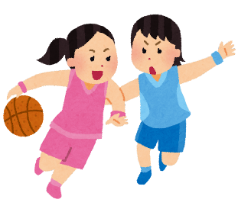 Reading books is _____________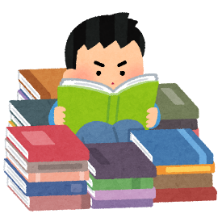 Listening to music is _______________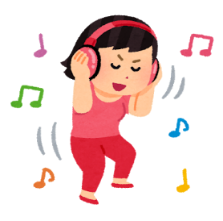 Drawing pictures is _______________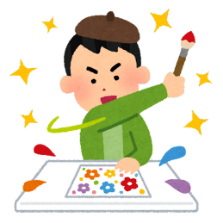 Watching TV is _____________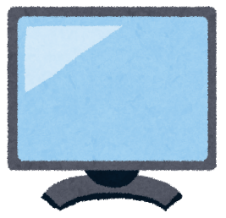 Going shopping is ______________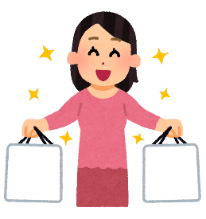 Eating natto is ______________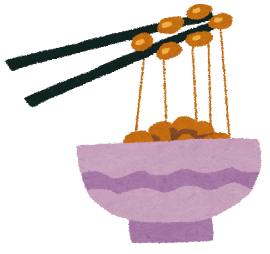 Singing karaoke is _______________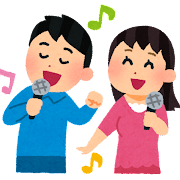 Studying English is _____________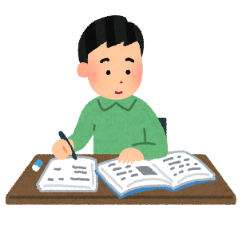 